FORMATO DE SEGUIMIENTO TELEFÓNICO A LA INICIATIVA SOCIOPRODUCTIVA, SOCIOCULTURAL O EN EDUCACIÓN PARA LA PAZ ACOMPAÑADA PARA SU FORTALECIMIENTOMOMENTO 8: ANEXO 16INTRODUCCIÓN Este formato consolida una batería de preguntas que al ser respondidas telefónicamente por los postulantes y/o algún beneficiario de la iniciativa, brindarán al profesional los insumos para realizar un balance de los resultados inmediatos alcanzados en la iniciativa con la implementación del Proyecto. La medición de estos resultados la realiza el profesional de nivel nacional y/o misional, de manera telefónica, un mes después de haberse implementado el momento 7, correspondiente al cierre simbólico de la iniciativa con la acción autónoma. Vale la pena señalar que el instrumento que se toma como base para la medición de resultados es el Anexo 3 o cartilla pedagógica de marco lógico. Lo anterior porque la utilización del marco lógico, durante varios momentos de la ruta, permite identificar, por un lado, si se cumplieron los objetivos trazados en el proceso de reparación desde la medida de GNR y/o Satisfacción y, por otro, si la situación negativa identificada inicialmente, cambió o se transformó hacia una situación deseable para los miembros de la iniciativa. Teniendo en cuenta la temporalidad en que se aplica este formato, un mes después del cierre del momento 7, su alcance está orientado a identificar si se lograron alcanzar o cumplir los objetivos concertados con la iniciativa para su fortalecimiento. De ahí que se mencione que este formato mide los resultados inmediatos que se lograron en la iniciativa, de tal manera que permita a quienes diseñan y ejecutan el Proyecto, tomar decisiones sobre las necesidades de ajuste o no del mismo. Considerando lo anterior, a continuación, se presentan tres apartados. El primero, es un cuadro que recoge información general sobre a quién se le hace seguimiento (información general de la iniciativa). El segundo, relaciona algunas preguntas que permiten rastrear los resultados inmediatos que tuvo el proceso de fortalecimiento. El tercero, propone la elaboración, por parte del profesional, de un balance analítico de la ejecución del Proyecto de Iniciativas a nivel de resultados. Es importante resaltar que la segunda parte del documento está escrita a manera de guía de conversación, con el fin que el profesional entable una charla fluida con el postulante de la iniciativa y al mismo tiempo vaya recogiendo la información necesaria que permita hacer dicho seguimiento en términos de resultados inmediatos. Para aplicar este formato, el profesional debe efectuar previamente dos actividades. La primera, realizar la lectura de los documentos relacionados con la iniciativa a la cual se hará seguimiento ¿Qué documentos debe revisar mínimamente? 1) La carta, video y/o audio de presentación de la iniciativa y 2) El Anexo 3 o cartilla pedagógica de marco lógico de la iniciativa. Con la revisión de estos documentos el profesional podrá, de un lado, hacerse una imagen de la trayectoria de la iniciativa y del estado en que ingresó al Proyecto y por otro, podrá identificar la problemática central o situación negativa que se buscaba transformar con la participación de la iniciativa en este fortalecimiento. La segunda actividad que debe realizar es adaptar este formato a la iniciativa a la cual realizará seguimiento. Es decir, en este documento se relaciona una batería de preguntas generales que el profesional debe adecuar al perfil de la iniciativa y a la información que está disponible en el marco lógico que se desarrolló durante el acompañamiento.  Para finalizar, se recomienda al profesional tener en cuenta el enfoque de acción sin daño, el psicosocial y algunas premisas de este enfoque. Por ejemplo, no pregunte a la persona por el hecho victimizante o realice preguntas que den pie para que surjan memorias que pueden ser dolorosas para las personas y difíciles de tratar o cerrar por usted. Aunque esto puede pasar, recuerde que todos podemos hacer algo frente al sufrimiento, brindar una palabra de aliento, confesar que usted también lo siente, etc. Así mismo, es importante tener una escucha activa, esto le permitirá no repreguntar cosas que la persona ya ha venido contestando. Por último, siempre tenga presente que está hablando con una persona que fue víctima del conflicto armado, que más allá del hecho, ha tratado de reponerse de este suceso con fuerza y valor. INFORMACIÓN GENERAL Esta información la diligencia el profesional, sin necesidad de preguntarla al postulante, pues en los documentos recogidos por el Proyecto se encuentran varios de los datos solicitados. EVALUACIÓN DEL PROYECTO A NIVEL DE RESULTADOS Indicaciones y orientaciones al profesionalComo se enunció en la introducción, dado que este formato se implementa telefónicamente, el seguimiento se hará combinando la guía de conversación telefónica con las preguntas que se deben ir realizando. Así mismo, es importante indicar al profesional que la batería de preguntas está diseñada para develar si la siguiente relación lógica que se propone con la utilización del enfoque de marco lógico, fue la adecuada para cumplir el objetivo central planteado en el árbol de objetivos: 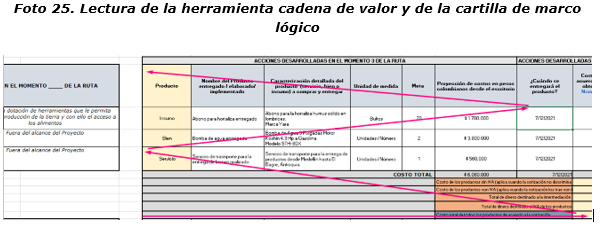 Fuente: tomado del instructivo para el diligenciamiento del marco lógico, Anexo 19 del lineamiento técnico del Proyecto de IniciativasLo anterior significa que para identificar si se cumplieron los resultados inmediatos, debemos rastrear si: i) las actividades planificadas en los momentos 4, 5, 6 y 7 fueron las adecuadas, ii) si los productos entregados fueron pertinentes y ii) si la combinación entre actividades desarrolladas y los productos efectivamente entregados permitieron cumplir los objetivos directos e indirectos y, por esa vía, alcanzar el objetivo general o central de reparación anclado con la medida de GNR y/o de Satisfacción. La siguiente gráfica ayudará al profesional a comprender la lógica de evaluación de resultados inmediatos: Tabla 1. Lectura del marco lógico: lectura inversaLa lógica de abajo hacia arriba, es decir, de revisar cómo las actividades, productos, objetivos directos o indirectos aportan a cumplir el objetivo central, es la secuencia que se propone para hilar la conversación con el postulante o beneficiario y analizar si logramos o no los resultados inmediatos esperados. Vale la pena enfatizar que esta explicación se realiza para indicar al profesional cómo el uso del marco lógico se convierte en sí mismo en la base para realizar un seguimiento, en este caso, fundamentado en resultados inmediatos. Este instrumento volverá a ser relevante a la hora de hacer un seguimiento presencial orientado a identificar un resultado basado en impacto del acompañamiento. Para este caso será necesario rastrear el cumplimiento de los fines identificados en el árbol de objetivos. En ese sentido, nótese, que para este formato hacemos uso solamente de la cadena de valor y de una parte del árbol de objetivos (cumplimiento de: objetivos indirectos-objetivos directos-y objetivo central de reparación en clave de la medida a la cual se encontraba anclada la iniciativa). Finalmente, para conocer los objetivos, productos y actividades desarrolladas con la iniciativa, tenga en cuenta la cartilla pedagógica de marco lógico elaborada para esta iniciativa a la cual se le hará seguimiento.Guía de conversación para realizar seguimiento basado en resultadosBuenos días/ tardes, ¿hablo con la señora / señor __________________________________(nombre completo del postulante o beneficiario que haya conocido a profundidad el proceso de fortalecimiento)?, mucho gusto, mi nombre es _________________________________________, profesional psicosocial de Unidad para las Víctimas, ¿cómo se encuentra el día de hoy?_____________________________________. Me alegra mucho escuchar lo que me está contando… / Siento mucho lo que me dice… / estoy de acuerdo con usted…El motivo de mi llamada es realizar un pequeño seguimiento al fortalecimiento de la iniciativa conocida como _______________________________________________________, realizado entre el mes de (fecha en que quedó seleccionada la iniciativa) _______________ y el mes de (fecha de cierre del momento 7)__________________, fecha esta última en la cual la Unidad para las Víctimas acompañó la entrega de bienes y/o acción autónoma …. ¿Recuerda el fortalecimiento al cual estoy haciendo referencia? Exactamente, ese… / si la persona no se ubica bien sobre el motivo de la llamada, amplié la información con los datos que tiene relacionados en el cuadro de información general o con los que haya rastreado a través de la lectura de los documentos dejados por la iniciativa (carta de presentación, cámara de comercio, etc.) …Con el fin que la Unidad para las Víctimas pueda identificar los resultados generales del fortalecimiento de la iniciativa, me gustaría hacerle unas preguntas, ¿está de acuerdo? Esperar respuesta…_______________________________________. ¿Dispone de un tiempo de aproximadamente 40 minutos? Este es el tiempo promedio que nos podríamos demorar… Esperar respuesta_____________________________________________________________.Genial, empecemos … / tranquilo (a) podríamos hacer la mitad hoy y la otra mitad en otro tiempo que usted me índice que acá al finalizar la semana…/ tranquilo (a) reprogramemos la llamada, ¿cuándo podríamos conversar? … _________________________Mezcla: guía de conversación y batería de preguntas para seguimiento de resultados Indicación al profesional: Por favor leer despacio, con buena pronunciación y entonación. Esta primera parte explora si los productos entregados, mayoritariamente bienes e insumos, aportaron a cumplir los objetivos específicos. La valoración de la caja de herramientas y sus formaciones se hace después de esta primera batería de preguntas. Preguntas orientadas a rastrear los resultados del fortalecimiento en términos de bienes e insumos entregadosSeñor/ Señora _________________________para poder determinar los productos que contribuirían al fortalecimiento de su iniciativa, se hicieron una serie de actividades; le voy a mencionar las actividades generales que se hicieron. La idea es que sumerce / usted se tome un tiempo para pensar si esas actividades fueron las adecuadas para identificar los productos que requería la iniciativa y para lograr el objetivo general que le voy a leer:Es necesario recordarle que este objetivo general o central fue el que se determinó en el momento 3, momento en el que se validó con ustedes la información del marco lógico, hallándolo como el pertinente a alcanzar en el proceso de reparación desde la medida de _______________y/o ___________________…  ¿Sí recordaba que este era el objetivo a alcanzar? Esperar respuesta…____________________________________________________________Muy bien, me alegra que se acuerde… Tranquilo (a), esa es la idea, ir recordando juntas… Bueno, empecemos… Le voy leyendo la actividad, luego le leeré la pregunta y sumerce / usted se toma el tiempo para responder con tranquilidad… La idea es que estas preguntas nos contribuyan a revisar, paso a paso, si logramos o no cumplir el objetivo general que le acabo de leer…Señor / Señora ______________________________________, considerando la secuencia de actividades que se realizaron y que le acabo de mencionar, ¿considera que estas actividades fueron las pertinentes para identificar, planificar y entregar los productos (mencione algunos bienes e insumos entregados)? Muy bien… gracias por la respuesta…. ¿Agregaría o cambiaría alguna actividad para lograr una mejor identificación, planificación y entrega de los productos que fortalecían a la iniciativa?Nota al profesional: para las siguientes preguntas se sugiere solo mencionar la palabra objetivos. Es decir, aunque nosotros hagamos la distinción entre objetivos directos e indirectos, omita el uso de este lenguaje con el entrevistado (a).Señor / señora ____________________________¿considera que los siguientes productos entregados aportaron a cumplir los objetivos que le voy a indicar? Por favor respóndame si SÍ, si NO o si el PARCIALMENTE aportaron a cumplir los objetivos.   Señor / Señora_______________________, considerando sus respuestas, Si se hubiese hecho qué o solicitado qué productos se hubiera cumplido totalmente el / los objetivo (s) ___________________________________: Muchas gracias señor / señora ________________________________, hemos culminado la primera parte, nos faltan unas preguntas adicionales y terminamos. Agradezco su compromiso y paciencia al atender mi llamada…Nota: para la evaluación de estos primeros resultados tenga presente que el marco lógico aporta a que el profesional y la iniciativa con un presupuesto previamente determinado tome decisiones sobre cómo direccionar el recurso económico para el fortalecimiento y cumplimiento de objetivos de reparación, previamente concertados con ellos. Adicionalmente, tenga en cuenta qué aspectos relacionados con la operación logística se salen, mayoritariamente, de las manos y alcance del profesional y postulante. Pues hay cosas que sí son objeto de ajuste, pero otras que se salen del alcance del Proyecto. Para la parte de balance analítico de resultados inmediatos, tenga en cuenta el alcance de reparación y del Proyecto de iniciativas. Preguntas orientadas a rastrear los resultados del fortalecimiento en términos de la implementación de la caja de herramientas Señor/ Señora _________________________para poder identificar las formaciones o talleres que contribuirían al fortalecimiento de su iniciativa, se hicieron una serie de actividades; le voy a mencionar las actividades generales que se hicieron. La idea es que sumerce / usted se tome un tiempo para pensar si esas actividades fueron las adecuadas, las acertadas, para identificar los temas o aspectos que requería conocer la iniciativa y así lograr el objetivo general que le leí hace un momento:Insisto que este objetivo general o central fue el que se determinó en el momento 3 y está vinculado al proceso de reparación desde la medida de _______________y/o __________________. Es importante enfatizar que este objetivo es coherente con el alcance y competencia de la Unidad para las Víctimas. Es decir, esta entidad está dedicada a acompañar procesos de reparación, pero no de formaciones en asuntos agrarios, pecuarios o temas para los cuales no está diseñada la capacidad y/o competencia de la entidad. De ahí que sea importante tener presente a lo largo de esta conversación el objetivo de reparación. Bueno, empecemos… Le voy leyendo la actividad, luego le leeré la pregunta y sumerce / usted se toma el tiempo para responder con tranquilidad, así como lo hicimos en el anterior ejercicio… La idea es que estas preguntas nos contribuyan a revisar, paso a paso, si logramos o no cumplir el objetivo general que le acabo de leer…Señor / señora ____________________________Por favor indíqueme si con la implementación de las siguientes formaciones se aportó al cumplimiento de los objetivos que le voy a leer a continuación:  Muchas gracias Señor(a)_____________________________________ le haré dos preguntas para avanzar a la recta final de esta conversación: En el momento 7 de la ruta del proyecto, ustedes realizaron una acción autónoma o planificada mayoritariamente por ustedes como iniciativa ¿recuerda la acción que realizaron para hacer el cierre del acompañamiento? Esperar respuesta_____________________________________________________________de lo contrario mencionarle algunos aspectos sobre la acción que ellos prepararon… Tomando en consideración esta acción y todo lo pasó ese día, ¿Esta actividad aportó al reconocimiento por parte de terceros (personas que hayan ido al evento de cierre: alcaldía, DPS, UMATA, etc.) de su iniciativa, los miembros de la misma y su quehacer, el cual aporta a_____________________________________________(describir el anclaje de la iniciativa con la medida de GNR y/o la medida de Satisfacción. * Recuerde que la acción autónoma busca visibilizar el quehacer de la iniciativa, anclado a alguna o las dos medidas que promueve el proyecto. Se espera que en este acto los actores invitados logren ver el potencial de la iniciativa y su relevancia para los procesos de reparación. Señor (a)_________________________________ ya estamos en la recta final… Realizaré esta pregunta y una solicitud adicional…Considera que: i)  las actividades que se desarrollaron a lo largo de los momentos de la ruta, ii) los productos entregados (servicios, bienes e insumos), iii) las formaciones realizadas en las metodologías o guiones que le mencioné hace un momento y iv) la acción de cierre del acompañamiento ….. ¿contribuyeron a cumplir el siguiente objetivo central: Para finalizar, me podría brindar por favor los números de teléfonos de las siguientes personas con quienes me pondré en contacto para realizar el seguimiento presencial al fortalecimiento de la iniciativa (Nota al profesional: estas personas usted las escoge al azar del listado de participaciones y beneficiarios de la iniciativa, son a las que se les aplicara el instrumento de seguimiento presencial). Persona 1. Nombre___________________________________________ Teléfono:______________________________________________________Persona 2. Nombre___________________________________________ Teléfono:______________________________________________________Persona 3. Nombre___________________________________________ Teléfono:______________________________________________________Nota al profesional. En el anexo 17, formato de seguimiento presencial, se menciona que el seguimiento presencial se realiza en iniciativas familiares a mínimo 2 personas (el postulante + otra persona miembro de la iniciativa). Para el caso de las iniciativas propuestas o respaldadas por personas jurídicas, formas de gobierno propio o autoridades competentes, el seguimiento presencial se hace al postulante y mínimo 2, máximo 3 personas que hagan parte de la iniciativa (el postulante + otras 2 o 3 personas miembros de la iniciativa). En el espacio que antecede recoja los datos de dichas personas para que al momento de realizar el seguimiento presencial se pueda concertar la fecha y horario en el cual se hará el seguimiento. BALANCE ANALÍTICO DE LA EJECUCIÓN DEL PROYECTO DE INICITIVAS A NIVEL DE RESULTADOS INMEDIATOS (LO DILIGENCIA SOLO EL PROFESIONAL)Orientación al profesional: A partir de las respuestas brindadas por la persona y/o beneficiarios de la iniciativa, realice un balance sobre la ejecución del Proyecto. Recuerde que las preguntas formuladas, en últimas, tienen el propósito de evaluar si el acompañamiento al fortalecimiento aportó al cumplimiento de objetivos y, por esa vía, de resultados inmediatos. Es decir, es altamente probable que luego de un mes de cierre no se identifiquen grandes cambios con respecto a la situación negativa y el objetivo general, no obstante identificar si las acciones planificadas durante los momentos de la ruta aportaron a cumplir objetivos de reparación es importante para evaluar si el proyecto merece una reestructuración profunda o ajustes menores frente a el objetivo general del mismo: Apalancar el acceso de las víctimas individuales a la medida de GNR y/o Satisfacción a través del fortalecimiento de iniciativas de reparación que aporten a:La comprensión, reflexión y/o transformación de algunas causas y/ o consecuencias producto del conflicto armado. La mitigación y/o transformación de causas culturales por los cuales se ha sostenido o nutrido el conflicto armado. El fortalecimiento de la democracia o procesos de reconciliación. Fortalecer los procesos de reconstrucción de memorias desde la perspectiva de las víctimas. Fortalecer prácticas sociales debilitadas o perdidas en el marco del conflicto armado. Promover la dignificación de los sobrevivientes. Teniendo en cuenta esto y las respuestas brindadas por el entrevistado indique:¿El Proyecto logró la meta trazada a nivel de cumplimiento de los objetivos directos e indirectos? ¿Sí, no, parcialmente?¿El Proyecto logró la meta trazada a nivel de cumplimiento del objetivo central o general? ¿Sí, no, parcialmente?¿Qué lecciones aprendidas le deja al Proyecto el acompañamiento de esta iniciativa? En este apartado, destaque de qué manera el Proyecto aporta al proceso de reparación de las personas. Nota: si en este seguimiento usted detecta una situación anormal o extraña, como por ejemplo, que por las respuestas de la persona se identifique mal uso, detrimento o limitación en el acceso de los productos entregados, por favor, infórmelo al misional que acompaña el proyecto para determinar las posibles soluciones al problema. CONTROL DE CAMBIOS Nombre del/la postulante de la iniciativa:Nombre del/la postulante de la iniciativa:CC:CC:Teléfono de contacto:Nombre de la iniciativa o forma cómo se le reconoció durante el proceso:Nombre de la iniciativa o forma cómo se le reconoció durante el proceso:Departamento:                                     Municipio:                                  Departamento:                                     Municipio:                                  Corregimiento:                                      Vereda/Barrio:Marque con una X la Línea a la cual se postuló la iniciativa: Línea socioproductiva (  )Línea de educación para la paz (  )Línea sociocultural (  )Marque con una X la Línea a la cual se postuló la iniciativa: Línea socioproductiva (  )Línea de educación para la paz (  )Línea sociocultural (  )Marque con una X la medida de reparación con la cual tuvo anclaje esta iniciativa de reparación: Garantías de No Repetición (  )Satisfacción (  )Garantías de No Repetición y Satisfacción (   )Marque con una X la medida de reparación con la cual tuvo anclaje esta iniciativa de reparación: Garantías de No Repetición (  )Satisfacción (  )Garantías de No Repetición y Satisfacción (   )Marque con una X la medida de reparación con la cual tuvo anclaje esta iniciativa de reparación: Garantías de No Repetición (  )Satisfacción (  )Garantías de No Repetición y Satisfacción (   )Dirección Territorial que acompañó:Dirección Territorial que acompañó:Dirección Territorial que acompañó:Dirección Territorial que acompañó:Dirección Territorial que acompañó:Nombre del profesional que acompañó en territorio: Correo electrónico:Teléfono celular:Nombre del profesional que acompañó a nivel nacional: Correo electrónico:Teléfono celular:Nombre del profesional que acompañó a nivel nacional: Correo electrónico:Teléfono celular:Nombre del profesional que realiza el seguimiento telefónico: Correo electrónico:Teléfono celular:Nombre del profesional que realiza el seguimiento telefónico: Correo electrónico:Teléfono celular:Fecha de cierre del momento 7 o acción autónoma: Día/mes/año* Si la acción autónoma se realizó el mismo día del acto de entrega de bienes, relacione dicha fecha. Fecha de cierre del momento 7 o acción autónoma: Día/mes/año* Si la acción autónoma se realizó el mismo día del acto de entrega de bienes, relacione dicha fecha. Fecha de cierre del momento 7 o acción autónoma: Día/mes/año* Si la acción autónoma se realizó el mismo día del acto de entrega de bienes, relacione dicha fecha. Fecha de cierre del momento 7 o acción autónoma: Día/mes/año* Si la acción autónoma se realizó el mismo día del acto de entrega de bienes, relacione dicha fecha. Fecha de cierre del momento 7 o acción autónoma: Día/mes/año* Si la acción autónoma se realizó el mismo día del acto de entrega de bienes, relacione dicha fecha. Fecha de INICIO del seguimiento telefónico: Día/mes/añoFecha de INICIO del seguimiento telefónico: Día/mes/añoFecha de INICIO del seguimiento telefónico: Día/mes/añoFecha de INICIO del seguimiento telefónico: Día/mes/añoFecha de INICIO del seguimiento telefónico: Día/mes/añoFecha FINAL del seguimiento telefónico: Día/mes/añoFecha FINAL del seguimiento telefónico: Día/mes/añoFecha FINAL del seguimiento telefónico: Día/mes/añoFecha FINAL del seguimiento telefónico: Día/mes/añoFecha FINAL del seguimiento telefónico: Día/mes/añoLectura del marco lógico, de abajo hacia arriba, desde lo pequeño hacia lo grandeLectura del marco lógico, de abajo hacia arriba, desde lo pequeño hacia lo grandeTemas gruesos trabajados en la construcción del marco lógicoExplicaciónFIN (Objetivo central)Este recorrido realizado del punto 4 (actividades) al punto 2 (objetivos indirectos) ¿ayudaron a cumplir o alcanzar el objetivo central de reparación? El recorrido hecho responde al para qué realizar el fortalecimiento a la iniciativa, es decir, para qué alcanzar el objetivo central.Propósito (Objetivos específicos directos e indirectos)¿Por qué los productos seleccionados aportaron o no a cumplir los objetivos esbozados en el árbol de objetivos? Productos seleccionados y entregados¿Qué productos se seleccionaron y entregaron para cumplir el punto 2 (Objetivos indirectos y directos)?Actividades llevadas a cabo en los momentos de la ruta (momento 4 al 7)Responde a la pregunta ¿Con qué tareas / actividades se logró el punto 3 (entregar los productos)?Relacione el objetivo central o general que está en el árbol de objetivos o cadena de valor, anexo 3, cartilla pedagógica de marco lógico:Momento y actividad realizadaPregunta orientadoraRespuestas del entrevistado/aEn el momento 1… Usted envió una carta, video y/ audio de presentación de la iniciativa (mencione lo que envió la iniciativa), indicando por qué participar en este Proyecto aportaba a su reparación, el de otras personas y al fortalecimiento de su iniciativa. Usted allí mencionó que la iniciativa se fortalecería si tuviera los siguientes productos:____________________________________________________Esta actividad de identificación preliminar de productos o acciones que aportarían al fortalecimiento de la iniciativa y a su proceso de reparación, ¿se mantuvo en la misma línea durante el resto del acompañamiento, cambiaron los productos iniciales? ¿Qué pasó?Describa las consideraciones del entrevistado (a): En el momento 3… se identificó la población que se impactaría con este acompañamiento al fortalecimiento, la situación negativa central vivenciada por la iniciativa y los objetivos de reparación que permitirían transformar esa situación negativa identificada (problema central del árbol de problemas):____________________________________________________Este ejercicio de identificar a qué le apuntaríamos en el proceso de fortalecimiento y reparación desde la medida de __________________, ¿ayudó a aterrizar a la iniciativa sobre los productos necesarios y vitales para el proceso de fortalecimiento y el logro de objetivos de reparación?Marque con una X: Sí  (  )No  (  )Parcialmente  (  )No recuerdo haber hecho esta actividad (  )En el momento 3… se concertaron virtualmente / telefónicamente (UARIV e iniciativa) los productos (mayoritariamente bienes e insumos) para el fortalecimiento de la iniciativa, considerando los topes presupuestales asignados. *Si no fueron socializados los topes presupuestales, de todas formas evalué si el ejercicio de  identificación y concertación de productos fue acertado para aportar al proceso de fortalecimiento.¿Esta actividad contribuyó a que se identificaran productos necesarios para el fortalecimiento de la iniciativa? Sí, porque….No, porque…Parcialmente, porque….En el momento 5… Se identificó el costo de los productos y/o se re-concertó (UARIV e iniciativa) los productos y cantidades planificadas en el momento 3, considerando los techos presupuestales asignados.* Si esta actividad no se realizó con la iniciativa, omita la pregunta y anote en el cuadro de respuestas la razón por la cual no se hizo. Esta verificación de los costos de los productos de acuerdo a los topes presupuestales, ¿aportó a mejorar la planificación y distribución del techo presupuestal asignado para el fortalecimiento?  Sí, porque….No, porque…Parcialmente, porque….Esta actividad no se realizó porque…En el momento 3 o 5… Se ubicaron en territorio proveedores y cotizaciones de los productos requeridos para el fortalecimiento de la iniciativa. * Si esta actividad no se realizó o estuvo a cargo exclusivamente del profesional, omita la pregunta y anote en el cuadro de respuestas la razón por la cual no se hizo.¿Esta actividad contribuyó a que la iniciativa accediera a la mayor cantidad de productos identificados y planificados inicialmente?Sí, porque…No, porque…Parcialmente, porque…Esta actividad no se realizó porque…En el momento 6… se  realizó la entrega de los productos para el fortalecimiento de la iniciativa Pensando en una escala de 1 a 5, siendo 1 muy malo y 5 muy bueno, ¿cómo evalúa el acto de entrega de los productos? ¿Qué le hace valorarlo de esa manera?1…porque 2…porque 3…porque 4…porque 5… porqueEspacio para anotar la respuesta: Espacio para anotar la respuesta: Relacione productos entregados, distintos a los guiones o metodologías de la caja de herramientas. Relacione los objetivos directos e indirectos trazados y efectivamente abordados  en la implementación del Proyecto.Marque con una X la respuesta del entrevistado:  *Recuerde que algunas causas y objetivos eran legítimas, pero estaban fuera del alcance del proyecto y no se abordaban. Relacione solo lo que estaba en el alcance del proyecto.*Recuerde que algunas causas y objetivos eran legítimas, pero estaban fuera del alcance del proyecto y no se abordaban. Relacione solo lo que estaba en el alcance del proyecto.Marque con una X la respuesta del entrevistado:  Relacione los productos que se identificaron y entregaron para cumplir el objetivo directo e indirecto 1 y pregunte: ¿estos productos aportaron a cumplir el objetivo….1?Objetivo indirecto 1Sí  (  )No (  )Parcialmente (  )Relacione los productos que se identificaron y entregaron para cumplir el objetivo directo e indirecto 1 y pregunte: ¿estos productos aportaron a cumplir el objetivo….1?Objetivo directo 1Sí  (  )No (  )Parcialmente (  )Relacione los productos que se identificaron y entregaron para cumplir el objetivo directo e indirecto 2 y pregunte: ¿estos productos aportaron a cumplir el objetivo….2?Objetivo indirecto 2Sí  (  )No (  )Parcialmente (  )Relacione los productos que se identificaron y entregaron para cumplir el objetivo directo e indirecto 2 y pregunte: ¿estos productos aportaron a cumplir el objetivo….2?Objetivo directo 2Sí  (  )No (  )Parcialmente (  )Relacione los productos que se identificaron y entregaron para cumplir el objetivo directo e indirecto 3 y pregunte: ¿estos productos aportaron a cumplir el objetivo….3?Objetivo indirecto 3Sí  (  )No (  )Parcialmente (  )Relacione los productos que se identificaron y entregaron para cumplir el objetivo directo e indirecto 3 y pregunte: ¿estos productos aportaron a cumplir el objetivo….3?Objetivo directo 3Sí  (  )No (  )Parcialmente (  )Espacio para anotar la respuesta: Relacione el objetivo central o general que está en el árbol de objetivos o cadena de valor, anexo 3, cartilla pedagógica de marco lógico y vulva a recordarle a la iniciativa ese objetivo: Momento y actividad realizadaPregunta orientadoraRespuestas del entrevistado/aEn el momento 4… se identificaron los temas y formaciones a realizar con la iniciativa (revisión de la caja de herramientas). ¿Recuerda los temas? Esperar respuesta:______________________________________________; sino leer los módulos en los cuales la iniciativa recibió formación:___________________________________________________________:¿Esta actividad ayudó a la iniciativa a identificar y seleccionar los temas / formaciones que requería para cumplir el objetivo general de reparación?Sí, porque….No, porque…Parcialmente, porque…. En el momento 4… se definieron las fechas, personas y espacios para hacer la implementación de la caja de herramientas (temas y formaciones). ¿Fue óptima esta planeación en términos del lugar que se seleccionó, las personas que participaron, las fechas de implementación de las formaciones y los temas a trabajar en los tres encuentros de caja de herramientas?Sí, porque….No, porque…Parcialmente, porque…En el momento 5… se implementaron tres jornadas de formaciones o talleres de los temas programados en el momento 4.¿El número de jornadas de formación (3 jornadas) llevadas a cabo en las siguientes fechas:______, ______y _________) aportó al fortalecimiento de la iniciativa? Sí, porque….No, porque…Parcialmente, porque…En el momento 5… se implementaron tres jornadas de formaciones o talleres de los temas programados en el momento 4.Pensando en una escala de 1 a 5, siendo 1 muy mala y 5 muy bueno, ¿cómo evalúa el contenido de las formaciones realizadas? ¿Qué le hace valorarlo de esa manera?1…porque 2…porque 3…porque 4…porque 5… porque En el momento 5… se implementaron tres jornadas de formaciones o talleres de los temas programados en el momento 4.Pensando en el momento de finalización de los tres encuentros, la respuesta de las personas frente a lo recibido en las jornadas de formación fue:  Excelente ( )Muy Buena ( )Regular ( )Muy Mala ( )Indiferentes ( )Relacione los guiones o metodologías de la caja de herramientas que se implementaron en los tres encuentros: Relacione los objetivos directos e indirectos trazados y efectivamente abordados con la implementación de los encuentros de la caja de herramientas.Marque con una X la respuesta del entrevistado:  *Recuerde que algunas causas y objetivos eran legítimas, pero estaban fuera del alcance del proyecto y no se abordaban. Relacione solo lo que estaba en el alcance del proyecto.*Recuerde que algunas causas y objetivos eran legítimas, pero estaban fuera del alcance del proyecto y no se abordaban. Relacione solo lo que estaba en el alcance del proyecto.Marque con una X la respuesta del entrevistado:  Relacione los guiones o metodologías que se implementaron… enseguida pregunte: ¿Esta formación aportó a cumplir el objetivo….?Objetivo indirecto 4 (relacione el número de objetivo que se asociaba y cumplía con la implementación de guiones). Sí  (  )No (  )Parcialmente (  )Relacione los guiones o metodologías que se implementaron… enseguida pregunte: ¿Esta formación aportó a cumplir el objetivo….?Objetivo directo 4Sí  (  )No (  )Parcialmente (  )Relacione los guiones o metodologías que se implementaron… enseguida pregunte: ¿Esta formación aportó a cumplir el objetivo….?Objetivo indirecto 5Sí  (  )No (  )Parcialmente (  )Relacione los guiones o metodologías que se implementaron… enseguida pregunte: ¿Esta formación aportó a cumplir el objetivo….?Objetivo directo 5Sí  (  )No (  )Parcialmente (  )Relacione los guiones o metodologías que se implementaron… enseguida pregunte: ¿Esta formación aportó a cumplir el objetivo….?Objetivo indirecto 6Sí  (  )No (  )Parcialmente (  )Relacione los guiones o metodologías que se implementaron… enseguida pregunte: ¿Esta formación aportó a cumplir el objetivo….?Objetivo directo 6Sí  (  )No (  )Parcialmente (  )Espacio para anotar la respuesta: Objetivo general o central a cumplir con la participación de la iniciativa en el proceso de acompañamiento al fortalecimiento: Espacio para anotar la respuesta: Escriba el análisis que realiza luego de haber escuchado la persona: Escriba el análisis que realiza luego de haber escuchado la persona: Lecciones positivasOportunidades de mejoraVersiónFechaDescripción de la modificaciónV103/07/2020Creación del formatoV230/07/2021Se asoció el nombre estratégico del Proyecto de Iniciativas: Estrategia Transformando-Nos.Se relacionó el momento y número de formato que representa este documento para el Proyecto (momento 8: anexo 16).Se realizaron ajustes para recoger información sobre el nivel cumplimiento de resultados inmediatos por parte de La Estrategia.Se introdujo la pregunta sobre los nombres y número de contacto para asegurar el diligenciamiento del siguiente formato, anexo 17, seguimiento presencial.